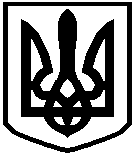 КИЇВСЬКА ОБЛАСНА ДЕРЖАВНА АДМІНІСТРАЦІЯРОЗПОРЯДЖЕННЯ19 серпня 2021 р.                                    Київ                                                   № 514Про відмову у видачі ліцензії ТОВ «Чайківська гімназія «ЮНІК СКУЛ» Відповідно до Законів України «Про місцеві державні адміністрації», «Про ліцензування видів господарської діяльності», «Про освіту», «Про повну загальну середню освіту», постанов Кабінету Міністрів України від 05 серпня 2015 року № 609 «Про затвердження переліку органів ліцензування та визнання такими, що втратили чинність, деяких постанов Кабінету Міністрів України», від 30 грудня 2015 року № 1187 «Про затвердження Ліцензійних умов провадження освітньої діяльності» (зі змінами), розпорядження голови Київської обласної державної адміністрації від 10 грудня 2019 року № 716 «Про організацію ліцензування освітньої діяльності закладів освіти Київської області», розглянувши заяву про отримання ліцензії на провадження освітньої діяльності за рівнями початкової освіти та базової середньої освіти ТОВАРИСТВА З ОБМЕЖЕНОЮ ВІДПОВІДАЛЬНІСТЮ «ЧАЙКІВСЬКА ГІМНАЗІЯ «ЮНІК СКУЛ», зареєстровану в департаменті освіти і науки Київської обласної державної адміністрації від 06 серпня 2021 року, і додані до неї документи:1. Відмовити у видачі ліцензії на провадження освітньої діяльності у сфері повної загальної середньої освіти за рівнями початкової освіти та базової середньої освіти ТОВАРИСТВУ З ОБМЕЖЕНОЮ ВІДПОВІДАЛЬНІСТЮ «ЧАЙКІВСЬКА ГІМНАЗІЯ «ЮНІК СКУЛ» (ідентифікаційний код юридичної особи 44386276, місцезнаходження юридичної особи: 08135, Київська область, Києво-Святошинський район, село Чайки, вул. Леонтовича, будинок 6) відповідно до переліку та опису підстав (обґрунтування) відмови у видачі ліцензії та пропозицій щодо усунення відповідних недоліків, що додаються.2. Управлінню комунікацій Київської обласної державної адміністрації забезпечити оприлюднення цього розпорядження на офіційному вебсайті Київської обласної державної адміністрації. 3. Контроль за виконанням цього розпорядження покласти на заступника голови Київської обласної державної адміністрації Торкунова О.М. Голова адміністрації			(підпис)			Василь ВОЛОДІН